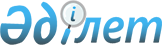 О подготовке и проведении государственного визита Премьер-Министра Великобритании Д. Кэмерона в Республику КазахстанРаспоряжение Премьер-Министра Республики Казахстан от 3 июля 2013 года № 103-р      В целях укрепления двустороннего сотрудничества между Республикой Казахстан и Великобританией, обеспечения протокольно-организационных мероприятий по подготовке и проведению государственного визита Премьер-Министра Великобритании Дэвида Кэмерона в Республику Казахстан с 30 июня по 1 июля 2013 года (далее – визит):



      1. Министерству иностранных дел Республики Казахстан обеспечить протокольно-организационные мероприятия по подготовке и проведению визита.



      2. Управлению Делами Президента Республики Казахстан (по согласованию) принять организационные меры по обслуживанию членов официальной делегации Великобритании на высшем уровне по формату «1+12» согласно приложению, обеспечить финансирование расходов на проведение визита за счет средств, предусмотренных в республиканском бюджете на 2013 год по программам 001 «Услуги по обеспечению деятельности Главы государства, Премьер-Министра и других должностных лиц государственных органов», 003 «Санитарно-эпидемиологическое благополучие населения на республиканском уровне» и 004 «Оказание медицинской помощи отдельным категориям граждан».



      3. Службе охраны Президента Республики Казахстан (по согласованию), Комитету национальной безопасности Республики Казахстан (по согласованию), Министерству внутренних дел Республики Казахстан обеспечить безопасность членов официальной делегации Великобритании в аэропортах, местах проживания и посещения, сопровождение по маршрутам следования, а также охрану специального самолета в городах Астане и Атырау.



      4. Министерству транспорта и коммуникаций Республики Казахстан в установленном порядке обеспечить:

      1) совместно с Министерством обороны Республики Казахстан пролет специального самолета Премьер-Министра Великобритании Дэвида Кэмерона над территорией Республики Казахстан, посадку и вылет в аэропортах городов Астаны и Атырау;

      2) техническое обслуживание, стоянку и заправку специального самолета в аэропортах городов Астаны и Атырау.



      5. Министерству транспорта и коммуникаций Республики Казахстан совместно с акционерным обществом «Казахтелеком» (по согласованию) обеспечить техническое оснащение пресс-центра в городе Атырау для представителей казахстанских и зарубежных средств массовой информации, задействованных в освещении мероприятия (установка оргтехники, прокладка кабелей по телевизионному и аудиовещанию, микрофоны, оборудование для синхронного перевода, телефонные аппараты с выходом в междугородную и международную связь, факсовые аппараты, компьютерная и копировальная техника, расходные материалы, Интернет, в том числе беспроводной Wi-Fi, усиление сигнала сотовой связи в районе дислокации пресс-центра), а также беспроводной Wi-Fi в ходе церемонии открытия нефтяного завода «Болашак» в городе Атырау.



      6. Министерству культуры и информации Республики Казахстан:

      1) обеспечить освещение визита в средствах массовой информации;

      2) организовать концертные программы и необходимую техническую поддержку мероприятий (звуковое, световое обеспечение и оформление сцены) во время приемов (неформальных приемов) от имени Президента Республики Казахстан и/или Премьер-Министра Республики Казахстан.



      7. Министерству нефти и газа Республики Казахстан организовать экономические мероприятия в городе Атырау.



      8. Министерству индустрии и новых технологий Республики Казахстан, акционерному обществу «Фонд национального благосостояния «Самрук-Казына» (по согласованию) организовать экономические мероприятия в городе Астане. 



      9. Акимату города Астаны обеспечить выполнение организационных мероприятий по встрече и проводам официальной делегации Великобритании в аэропорту города Астаны, оформлению аэропорта и улиц, сопровождению в местах посещений, а также организацию культурных программ. 



      10. Акимату Атырауской области в установленном порядке обеспечить:

      1) выполнение организационных мероприятий по встрече и проводам, организацию чайного стола и цветочного оформления в аэропорту города Атырау, транспортное обслуживание, сопровождение официальной делегации Великобритании в местах посещений, а также организацию (неформального) ужина, изготовление печатной продукции (бейджи, программы визита, спецпропуска на автомобили, кувертные карты, пригласительные на прием);

      2) совместно с министерствами транспорта и коммуникаций, обороны и по чрезвычайным ситуациям Республики Казахстан перелет членов официальной делегации Великобритании на вертолете по маршруту Атырау – месторождение Кашаган – Атырау.



      11. Республиканской гвардии Республики Казахстан (по согласованию) принять участие в официальных церемониях встречи и проводов Премьер-Министра Великобритании Дэвида Кэмерона в городах Астане и Атырау.



      12. Комитету национальной безопасности Республики Казахстан (по согласованию) и Комитету таможенного контроля Министерства финансов Республики Казахстан обеспечить соответствующее содействие во время встреч и проводов официальной делегации Великобритании в аэропортах городов Астаны и Атырау.



      13. Международным аэропортам городов Астаны и Атырау (по согласованию) обеспечить оказание бесплатных услуг в VIP-залах во время встреч и проводов глав и членов официальной делегации. 



      14. Контроль за реализацией настоящего распоряжения возложить на Министерство иностранных дел Республики Казахстан.      Премьер-Министр                            С. Ахметов

Приложение         

к распоряжению Премьер-Министра

Республики Казахстан   

от 3 июля 2013 года № 103-р 

Организационные меры по обслуживанию

членов официальной делегации Великобритании

      1. Размещение членов официальной делегации Великобритании (по формату «1+12») и сотрудников Службы охраны Президента Республики Казахстан в гостиницах городов Астаны и Атырау.



      2. Изготовление печатной продукции (бейджи, программы визита, спецпропуска на автомобили, кувертные карты, пригласительные на прием).



      3. Организация чайного стола и цветочного оформления в аэропорту города Астаны при встрече и проводах официальной делегации Великобритании.



      4. Организация приемов (завтраки, обеды, ужины), неформального приема от имени Президента и/или Премьер-Министра Республики Казахстан в честь Премьер-Министра Великобритании в городе Астане, а также технических столов. 



      5. Приобретение подарков и сувениров для главы и членов официальной делегации Великобритании.



      6. Техническое обеспечение, тематическое и цветочное оформление в местах проведения мероприятий.



      7. Транспортное обслуживание главы и членов официальной делегации Великобритании, а также сопровождающих лиц в городе Астане.



      8. Медицинское обслуживание главы и членов официальной делегации Великобритании, а также сопровождающих лиц.



      9. Аренда залов для проведения двусторонних встреч и приемов в гостиницах городов Астаны и Атырау.
					© 2012. РГП на ПХВ «Институт законодательства и правовой информации Республики Казахстан» Министерства юстиции Республики Казахстан
				